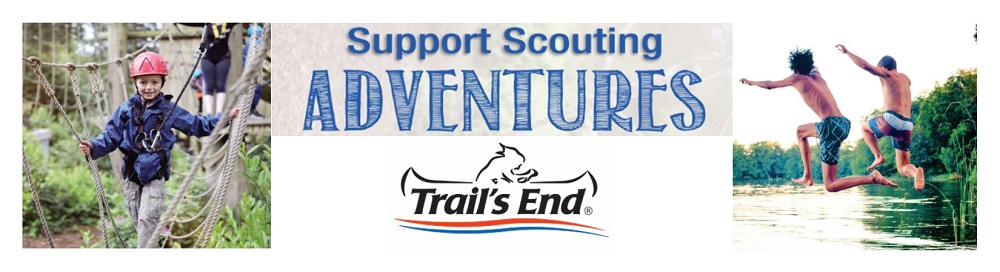 Troop 23 is Powered by Popcorn!

Welcome to Troop 23's big popcorn fundraiser for 2020- 2021!  This year things will look very different as we are encouraging online sales and will not be having the traditional store front sales! There are two ways to sell popcorn.Online/App Sales:  Orders can be placed online through the Trails End Site or App, and directly linked to individual Scouts. I have already set up accounts for the scouts and the invitation link was sent to the Scouts email that was on file in Scoutlander today 8-25-2020.  Some Scouts set up accounts last year and those accounts are still active.Within the app Scouts can create a video/commercial to use to send to their friends and family asking for their support. Scouts can also directly send the link to the online account to friends and family through the invite system within the app or online site.There are many more products available for on- line sales.  When a customer orders online those products are shipped directly to the customer and are made fresh right before they are shipped.	2. Order Form/Door Hangers:  Popcorn Packets with Order Forms/Door Hangers are available Use this form to sell to friends, family, co-workers and neighbors door to door. Starting NOW, all 	our scouts are encouraged to begin selling popcorn to neighbors, friends, family and anyone else they may think of.  Any checks should be made out to "Troop 23" and collecting money up 	front is preferred. 	***New this year are Door Hangers- Door Hangers have mini order forms on them and Scouts can personalize them with their link to the their website or have a phone number on them that a 	customer could call and place an order.  We also have product available and on hand that if Scouts would like to try going door to door with product and selling it directly we have that 	opportunity available. 	Changes This Year:    Chocolate and Microwavable popcorn is only available through the online system.   The shipping cost is $7.99 for the first item and $.99 for each additional item.  Trails End is running many promotions where shipping is free.  Currently right now shipping is free for orders over $40.00.All filled out popcorn order forms and money collected will be due at the October 27th. Popcorn delivery:

Plan on picking up your son's order on November 20th : Time and place TBA. When you receive your popcorn, you will be given your son's original order form.Thank you for your efforts and support of Troop 23!
If you have any questions, please contact our Popcorn Chair:Jennifer Barker- email: jennifer.barker1023@gmail.com-  tel:724-518-0624